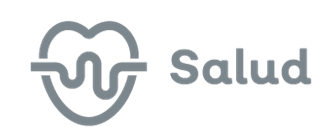 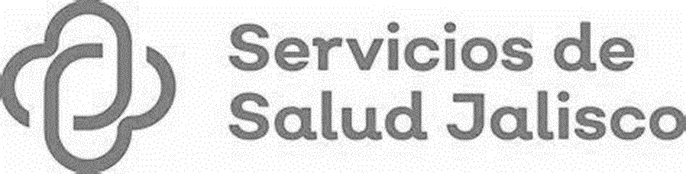 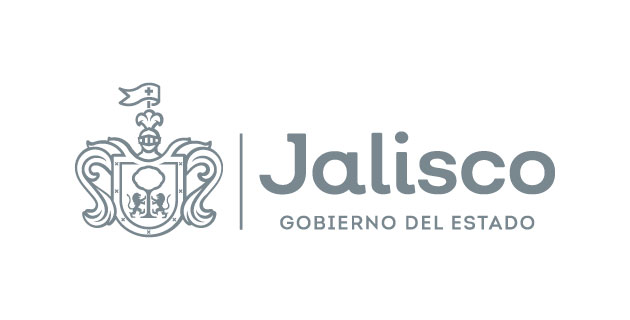 GOBIERNO DEL ESTADO DE JALISCOORGANISMO PÚBLICO DESCENTRALIZADO SERVICIOS DE SALUD JALISCOLICITACIÓN PÚBLICA LOCAL SECGSSJ-LCCC-021-2024 CON CONCURRENCIA DE COMITÉ“ADQUISICIÓN DE JERINGAS PARA LAS DIFERENTES CAMPAÑAS DEL PROGRAMA DE VACUNACIÓN UNIVERSAL DEL O.P.D. SERVICIOS DE SALUD JALISCO”Esta difusión tiene carácter informativo, para más información los licitantes deberán consultar el Sistema Electrónico de Compras Gubernamentales del Organismo Público Descentralizado Servicios de Salud Jalisco. Ubicado en el portal https://sifssj.jalisco.gob.mx/requisition/tree del Organismo Público Descentralizado Servicios de Salud Jalisco.